ГОСУДАРСТВЕННЫЙ КОМИТЕТ РЕСПУБЛИКИ КАРЕЛИЯПО ЦЕНАМ И ТАРИФАМПОСТАНОВЛЕНИЕот 28 февраля  2013 года                                                                                                        № 24г. ПетрозаводскВ соответствии с пунктом 4 постановления Правительства Российской Федерации от                  30 декабря  № 1482 «О внесении изменений в акты Правительства Российской Федерации по вопросам изменения процедуры смены гарантирующих поставщиков», приказом Федеральной службы по тарифам от 30 октября 2012 года  № 703-э «Об утверждении Методических указаний по расчету сбытовых надбавок гарантирующих поставщиков и размера доходности продаж гарантирующих поставщиков» Государственный комитет Республики Карелия по ценам и тарифам постановляет:Внести в постановление Государственного комитета Республики Карелия по ценам и тарифам  от 14 декабря 2012 года № 270 «Об утверждении сбытовой надбавки гарантирующего поставщика общества с ограниченной ответственностью «РУСЭНЕРГОСБЫТ»  (Карелия, 2012, 27 декабря) следующие изменения:Приложение 1 изложить в следующей редакции:«Приложение 1СБЫТОВАЯ НАДБАВКАгарантирующего поставщика электрической энергии общества с ограниченной ответственностью «РУСЭНЕРГОСБЫТ» с 1 января 2013 года по 30 июня 2013 года* Сбытовые надбавки для группы «прочие потребители» дифференцируются по подгруппам потребителей в зависимости от величины максимальной мощности принадлежащих им энергопринимающих устройств и устанавливаются в виде формулы как процент от цен на электрическую энергию и (или) мощность:  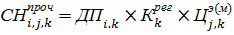 Цена на электрическую энергию и (или) мощность  () определяется в соответствии с Правилами определения и применения гарантирующим поставщиком нерегулируемых цен на электрическую энергию (мощность), утвержденными постановлением Правительства Российской Федерации от  29 декабря 2011 года №1179, исходя из ценовой категории, применяемой для расчетов с потребителем.»;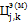 Приложение 2 изложить в следующей редакции «Приложение 2СБЫТОВАЯ НАДБАВКА гарантирующего поставщика электрической энергии общества с ограниченной ответственностью «РУСЭНЕРГОСБЫТ» с 1 июля 2013 года по 31 декабря 2013 года* Сбытовые надбавки для группы «прочие потребители» дифференцируются по подгруппам потребителей в зависимости от величины максимальной мощности принадлежащих им энергопринимающих устройств и устанавливаются в виде формулы как процент от цен на электрическую энергию и (или) мощность:  Цена на электрическую энергию и (или) мощность () определяется в соответствии с Правилами определения и применения гарантирующим поставщиком нерегулируемых цен на электрическую энергию (мощность), утвержденными постановлением Правительства Российской Федерации от  29 декабря 2011 года №1179, исходя из ценовой категории, применяемой для расчетов с потребителем.».Председатель Государственногокомитета Республики Карелияпо ценам и тарифам                                                                                           А. Э. Мяки№ п/пНаименованиеорганизацииСбытовая надбавкаСбытовая надбавкаСбытовая надбавка№ п/пНаименованиеорганизациитарифная группа «население»тарифная группа «организации, оказывающие услуги по передаче электрической энергии, приобретающие ее в целях компенсации потерь в сетях, принадлежащих данным организациям на праве собственности или ином законном основании»Потребители всех тарифных групп, за исключением потребителей групп «население» и «организации, оказывающие услуги по передаче электрической энергии, приобретающие ее в целях компенсации потерь в сетях, принадлежащих данным организациям на праве собственности или ином законном основании»руб./кВтчруб./кВтчруб./кВтч123451ООО «РУСЭНЕРГОСБЫТ»0,057010,05701*Группа потребителейс 01.01.2013 г.  по 30.06.2013 г.с 01.01.2013 г.  по 30.06.2013 г.Группа потребителейПроцент ()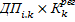 Процент ()Группа потребителейДоходность продаж  ()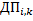 Коэффициент параметров деятельности  ()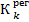 потребители с максимальной мощностью энергопринимающих устройств  менее 150 кВт16,23%0,72потребители с максимальной мощностью энергопринимающих устройств  от 150 до 670 кВт14,92%0,72потребители с максимальной мощностью энергопринимающих устройств  от 670 кВт до 10 МВт10,16%0,72потребители с максимальной мощностью энергопринимающих устройств  не менее 10 МВт 5,89%0,72№ п/пНаименованиеорганизацииСбытовая надбавкаСбытовая надбавкаСбытовая надбавка№ п/пНаименованиеорганизациитарифная группа «население»тарифная группа «организации, оказывающие услуги по передаче электрической энергии, приобретающие ее в целях компенсации потерь в сетях, принадлежащих данным организациям на праве собственности или ином законном основании»Потребители всех тарифных групп, за исключением потребителей групп «население» и «организации, оказывающие услуги по передаче электрической энергии, приобретающие ее в целях компенсации потерь в сетях, принадлежащих данным организациям на праве собственности или ином законном основании»руб./кВтчруб./кВтчруб./кВтч123451ООО «РУСЭНЕРГОСБЫТ»0,110,01*Группа потребителейс 01.07.2013 г.  по 31.12.2013 г.с 01.07.2013 г.  по 31.12.2013 г.Группа потребителейПроцент ()Процент ()Группа потребителейДоходность продаж  ()Коэффициент параметров деятельности  ()потребители с максимальной мощностью энергопринимающих устройств  менее 150 кВт16,73%0,63потребители с максимальной мощностью энергопринимающих устройств  от 150 до 670 кВт15,38%0,63потребители с максимальной мощностью энергопринимающих устройств  от 670 кВт до 10 МВт10,48%0,63потребители с максимальной мощностью энергопринимающих устройств  не менее 10 МВт6,08%0,63